
Thinking/Pondering phase: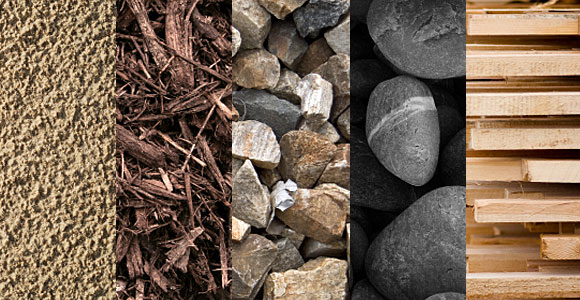 What “objects/things” do you interact with on a daily basis?What “objects/things” help you do a task in your life?What “objects/things” make your life easier?What “objects/things” have you always wondered about?Choosing your Object:What “object/thing” are you going to investigate more deeply? ____________________________Why?Investigate your object further:How has the way that your “object/thing” is designed changed or improved over time?What materials have allowed for recent updates to your “object/thing’s” design? Choosing & Investigating your Material:Which of those materials will you focus on for this project? ___________________Why?What are the properties of your material? - typical state of matter, melting point, boiling point, strength, hardness, reflective qualities, conductivity, density etc.How is your material made? Where does it come from?How does your material function in your “object/thing”?How does your material improve your “object/thing” compared to previous models/designs? How do its properties relate to its use in the object/thing?What are the implications of using your material in your “object/thing”?What are advantages of using this material in your “object/thing”?  Relate to at least one of the following factors: Social, Economic, EnvironmentalWhat are disadvantages/limitations of using this material your “object/thing? Relate to at least one of the following factors: Social, Economic, EnvironmentalASSESSMENTCommand Terms for ScienceAnalyse - Break down in order to bring out the essential elements or structure. To identify parts and relationships, and to interpret 
 	  information to reach conclusions.Apply - Use knowledge and understanding in response to a given situation or real circumstancesDescribe - Give a detailed account or picture of a situation, event, pattern or processDiscuss - Offer a considered and balanced review that includes a range of arguments, factors or hypotheses. Opinions or conclusions 
 	  should be presented clearly and supported by appropriate evidenceOutline - Give a brief accountState - Give a specific name, value or other brief answer without explanation or calculationSummarize - Abstract a general theme or major point(s)  BIBLIOGRAPHY  BIBLIOGRAPHY  BIBLIOGRAPHY  BIBLIOGRAPHYWeb site titleWeb page TitleURLCriterion D: Reflecting on the Impacts of a MaterialCriterion D: Reflecting on the Impacts of a MaterialCriterion D: Reflecting on the Impacts of a MaterialCriterion D: Reflecting on the Impacts of a MaterialCriterion D: Reflecting on the Impacts of a Material(0)Beginning (1-2)Developing (3-4)Accomplished (5-6)Exemplary (7-8)I have not achieved a standard described to the right.I am able to:state the ways in which a material is used to address a specific problem or issuestate the implications of the use of a material to solve a specific problem or issue, interacting with a factor apply scientific language to communicate understanding but does so with limited successdocument sources, with limited success.I am able to:outline the ways in which a material is used to address a specific problem or issue outline the implications of using a material to solve a specific problem or issue, interacting with a factor sometimes apply scientific language to communicate understandingsometimes document sources correctly.I am able to:summarize the ways in which a material is applied and used to address a specific problem or issuedescribe the implications of using a material and its application to solve a specific problem or issue, interacting with a factorusually apply scientific language to communicate understanding clearly and preciselyusually document sources correctly.I am able to:describe the ways in which a material is applied and used to address a specific problem or issuediscuss and analyse the implications of using a material and its application to solve a specific problem or issue, interacting with a factorconsistently apply scientific language to communicate understanding clearly and preciselydocument sources completely.